Supporting Information File Experimental design modelling and optimization of triazine herbicides removal with reduced graphene oxide using response surface methodAuthors: Martina Foschia, Paola Capassoa, Maria Anna Maggib, Fabrizio Ruggieria and Giulia Fioravantia*a) University of L’Aquila, Department of Physical and Chemical Sciences, Via Vetoio, Coppito, L'Aquila 67100, Italy. b) Hortus Novus, Via Aldo Moro 28 D, L'Aquila, 67100, Italy*Corresponding authorsE-mail: giulia.fioravanti@univaq.itDepartment of Physical and Chemical SciencesUniversity of L’AquilaVia Vetoio – 67100 L’Aquila (AQ) – ItalyTel. +39-0862-434244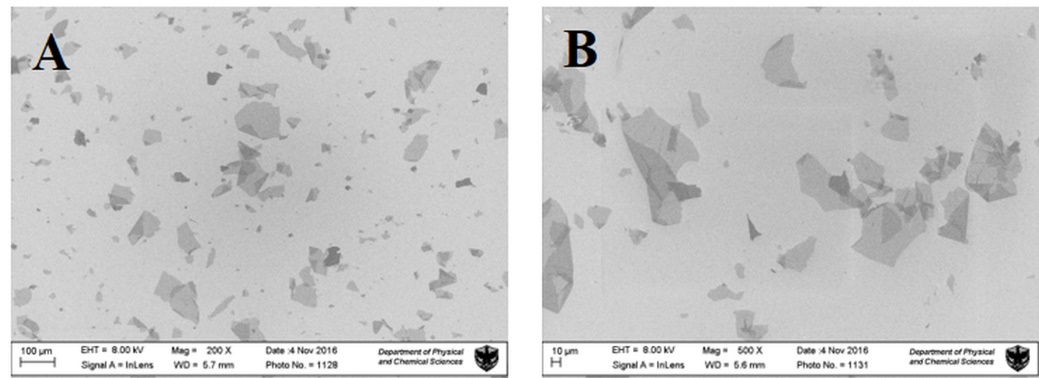 Figure S01 SEM images of GO sheets at different magnification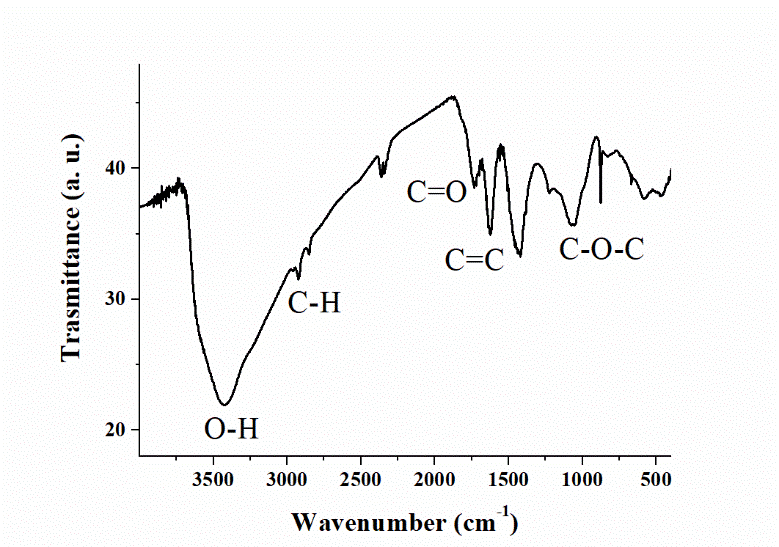 Figure S02 FTIR spectrum of pristine GO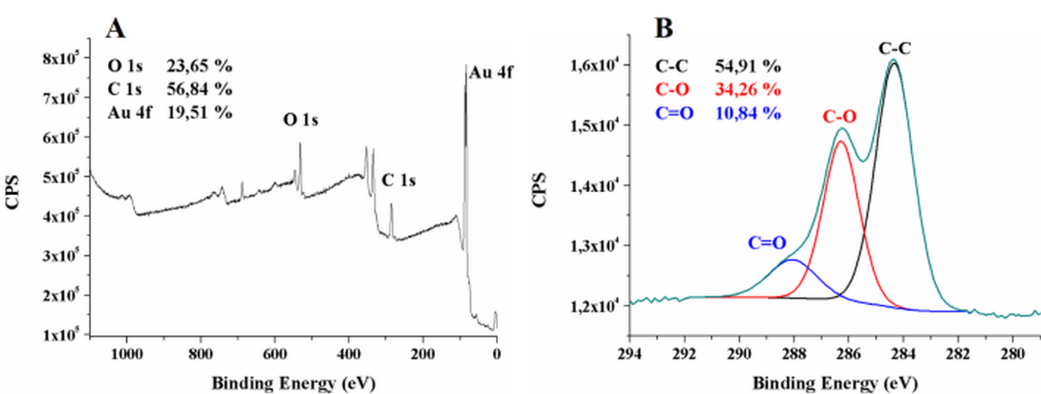 Figure S03 XPS survey of GO (A) and C1s region (B)